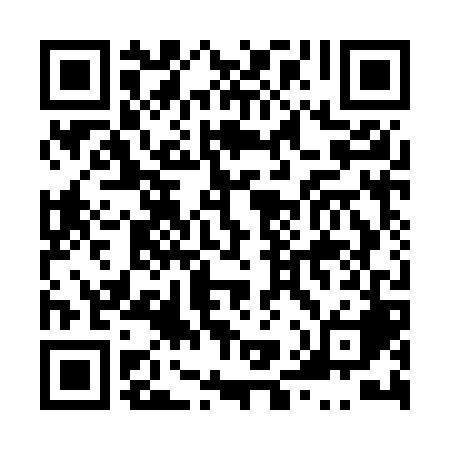 Prayer times for Zuazo de Cuartango, SpainMon 1 Jul 2024 - Wed 31 Jul 2024High Latitude Method: Angle Based RulePrayer Calculation Method: Muslim World LeagueAsar Calculation Method: HanafiPrayer times provided by https://www.salahtimes.comDateDayFajrSunriseDhuhrAsrMaghribIsha1Mon4:216:372:167:339:5411:592Tue4:226:382:167:339:5411:593Wed4:236:382:167:339:5411:584Thu4:246:392:167:339:5311:575Fri4:256:392:167:339:5311:576Sat4:266:402:167:339:5311:567Sun4:276:412:177:339:5211:558Mon4:296:412:177:339:5211:549Tue4:306:422:177:339:5111:5310Wed4:316:432:177:329:5111:5211Thu4:336:442:177:329:5011:5112Fri4:346:442:177:329:5011:5013Sat4:356:452:177:329:4911:4914Sun4:376:462:187:319:4911:4815Mon4:386:472:187:319:4811:4716Tue4:406:482:187:319:4711:4617Wed4:416:492:187:309:4711:4418Thu4:436:492:187:309:4611:4319Fri4:446:502:187:309:4511:4220Sat4:466:512:187:299:4411:4021Sun4:486:522:187:299:4311:3922Mon4:496:532:187:289:4211:3723Tue4:516:542:187:289:4211:3624Wed4:536:552:187:279:4111:3425Thu4:546:562:187:279:4011:3326Fri4:566:572:187:269:3911:3127Sat4:586:582:187:269:3811:2928Sun4:596:592:187:259:3711:2829Mon5:017:002:187:249:3511:2630Tue5:037:012:187:249:3411:2431Wed5:047:022:187:239:3311:22